
永樂粉麵廠贊助 「特濃蝦子麵愛心義賣」 訂購表格（個人）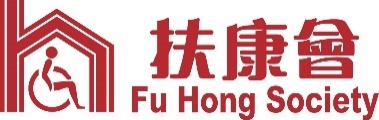 *劃線支票、存款收據及入數紙等文件，可郵寄至：新界荃灣石圍角邨二號停車場地下 扶康會賽馬會石圍角工場 傳訊及資源發展部收請留意以下的安排：送貨及經速遞公司到付：核實資料及確認訂購金額後，本會職員將與閣下聯絡確定訂單。自取：核實有關資料及確認訂購金額後，請攜同此表格到指定地點領取蝦子麵。如有查詢，請致電 2745 4214 或以電郵 comms@fuhong.org 與我們聯絡。多謝支持扶康會，一起全麵撐共融！訂購者：聯絡電話：電郵：「特濃蝦子麵愛心義賣」訂購數量「特濃蝦子麵愛心義賣」訂購數量「特濃蝦子麵愛心義賣」訂購數量「特濃蝦子麵愛心義賣」訂購數量「特濃蝦子麵愛心義賣」訂購數量產品產品售價訂購數量訂購金額「特濃蝦子麵愛心義賣」（一盒兩個）「特濃蝦子麵愛心義賣」（一盒兩個）$38/盒港幣：                                           總金額：港幣：                                                      *義賣所得收益將全數用於發展及營運本會非資助服務*訂購「蝦子麵愛心義賣」不能作扣稅之用 *訂購滿$750或以上可享上門免費送貨到指定地點（離島除外）*義賣所得收益將全數用於發展及營運本會非資助服務*訂購「蝦子麵愛心義賣」不能作扣稅之用 *訂購滿$750或以上可享上門免費送貨到指定地點（離島除外）*義賣所得收益將全數用於發展及營運本會非資助服務*訂購「蝦子麵愛心義賣」不能作扣稅之用 *訂購滿$750或以上可享上門免費送貨到指定地點（離島除外）*義賣所得收益將全數用於發展及營運本會非資助服務*訂購「蝦子麵愛心義賣」不能作扣稅之用 *訂購滿$750或以上可享上門免費送貨到指定地點（離島除外）*義賣所得收益將全數用於發展及營運本會非資助服務*訂購「蝦子麵愛心義賣」不能作扣稅之用 *訂購滿$750或以上可享上門免費送貨到指定地點（離島除外）「特濃蝦子麵愛心義賣」產品「特濃蝦子麵愛心義賣」產品「特濃蝦子麵愛心義賣」產品「特濃蝦子麵愛心義賣」產品「特濃蝦子麵愛心義賣」產品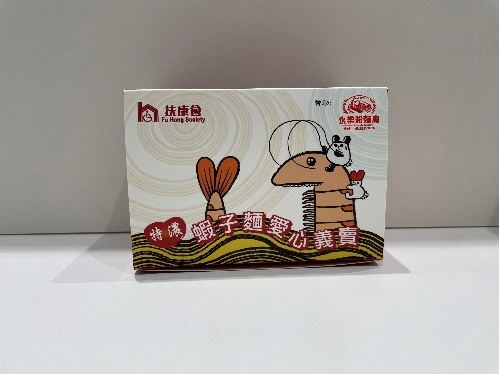 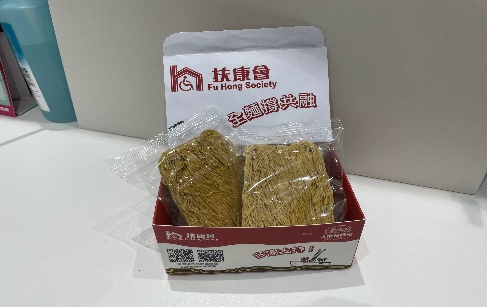 送貨或取貨詳情，請於下列適當空格內加「」:送貨或取貨詳情，請於下列適當空格內加「」:送貨或取貨詳情，請於下列適當空格內加「」:送貨或取貨詳情，請於下列適當空格內加「」:送貨或取貨詳情，請於下列適當空格內加「」:於辦公時間自行到本會領取：(煩請自備環保袋)地址：新界荃灣石圍角邨二號停車場地下 扶康會賽馬會石圍角工場取貨時間：星期一至五，早上十時至下午五時     聯絡電話：2745 4214於辦公時間自行到本會領取：(煩請自備環保袋)地址：新界荃灣石圍角邨二號停車場地下 扶康會賽馬會石圍角工場取貨時間：星期一至五，早上十時至下午五時     聯絡電話：2745 4214於辦公時間自行到本會領取：(煩請自備環保袋)地址：新界荃灣石圍角邨二號停車場地下 扶康會賽馬會石圍角工場取貨時間：星期一至五，早上十時至下午五時     聯絡電話：2745 4214於辦公時間自行到本會領取：(煩請自備環保袋)地址：新界荃灣石圍角邨二號停車場地下 扶康會賽馬會石圍角工場取貨時間：星期一至五，早上十時至下午五時     聯絡電話：2745 4214上門免費送貨：*訂購滿$750或以上可享上門免費送貨到指定地點（離島除外）上門免費送貨：*訂購滿$750或以上可享上門免費送貨到指定地點（離島除外）上門免費送貨：*訂購滿$750或以上可享上門免費送貨到指定地點（離島除外）上門免費送貨：*訂購滿$750或以上可享上門免費送貨到指定地點（離島除外）經速遞公司到付：經速遞公司到付：經速遞公司到付：經速遞公司到付：付款方法付款方法付款方法付款方法付款方法1.劃線支票（抬頭請寫「扶康會」），支票號碼：______________________________________*必須連同本表格遞交劃線支票（抬頭請寫「扶康會」），支票號碼：______________________________________*必須連同本表格遞交劃線支票（抬頭請寫「扶康會」），支票號碼：______________________________________*必須連同本表格遞交劃線支票（抬頭請寫「扶康會」），支票號碼：______________________________________*必須連同本表格遞交2.銀行轉賬（香港匯豐銀行119 - 290005 - 838）*銀行入數紙或網上轉賬記錄必須連同本表格遞交銀行轉賬（香港匯豐銀行119 - 290005 - 838）*銀行入數紙或網上轉賬記錄必須連同本表格遞交銀行轉賬（香港匯豐銀行119 - 290005 - 838）*銀行入數紙或網上轉賬記錄必須連同本表格遞交銀行轉賬（香港匯豐銀行119 - 290005 - 838）*銀行入數紙或網上轉賬記錄必須連同本表格遞交3.7-ELEVEN / 繳費靈 （商戶編號：9380）*請把存款收據連同本表格寄回本會	7-ELEVEN / 繳費靈 （商戶編號：9380）*請把存款收據連同本表格寄回本會	7-ELEVEN / 繳費靈 （商戶編號：9380）*請把存款收據連同本表格寄回本會	7-ELEVEN / 繳費靈 （商戶編號：9380）*請把存款收據連同本表格寄回本會	